Cristo, el Preeminente y el Misterio de la Economía de DiosColosenses 1: 15-29Febrero 28 lunesColosenses 1:15-19 (16, 17, 19)15 Él es la imagen del Dios invisible, el Primogénito de toda creación.16 Porque en Él fueron creadas todas las cosas, las que hay en los cielos y las que hay en la tierra, visibles e invisibles; sean tronos, sean señoríos, sean principados, sean autoridades; todo fue creado por medio de Él y para Él.17 Y Él es antes de todas las cosas, y todas las cosas en Él se conservan unidas;18 y Él es la Cabeza del Cuerpo que es la iglesia; Él es el principio, el Primogénito de entre los muertos, para que en todo Él tenga la preeminencia;19 por cuanto agradó a toda la plenitud habitar en Él,Efesios 1:21-2321 por encima de todo principado y autoridad y poder y señorío, y sobre todo nombre que se nombra, no sólo en este siglo, sino también en el venidero;22 y sometió todas las cosas bajo Sus pies, y lo dio por Cabeza sobre todas las cosas a la iglesia,23 la cual es Su Cuerpo, la plenitud de Aquel que todo lo llena en todo.Hebreos 1:33 el cual, siendo el resplandor de Su gloria, y la impronta de Su sustancia, y quien sustenta y sostiene todas las cosas con la palabra de Su poder, habiendo efectuado la purificación de los pecados, se sentó a la diestra de la Majestad en las alturas,Mateo 8:99 Porque yo también soy hombre bajo autoridad, y tengo bajo mis órdenes soldados; y digo a éste: Ve, y va; y al otro: Ven, y viene; y a mi esclavo: Haz esto, y lo hace.Juan 1:33 Todas las cosas por medio de Él llegaron a existir, y sin Él nada de cuanto existe ha llegado a la existencia.Lectura adicional: PSAM de Colosenses Semana 2 día 1Lectura Corporativa: “Cómo disfrutar a Dios y cómo practicar el disfrute de Dios” – Capitulo 14; Secciones: CÓMO DISFRUTAR A DIOS AL COMBINAR LA LECTURA CON LA ORACIÓN; LA LECTURA Y LA ORACIÓN DEBEN COMBINARSE; El Señor es disfrutado por nosotros en el Espíritu y en la PalabraMarzo 1 martesColosenses 1:19-23 (19-22)19 por cuanto agradó a toda la plenitud habitar en Él,20 y por medio de Él reconciliar consigo todas las cosas, así las que están en la tierra como las que están en los cielos, haciendo la paz mediante la sangre de Su cruz.21 Y a vosotros también, aunque erais en otro tiempo extraños y enemigos en vuestra mente por vuestras malas obras,22 ahora Él os ha reconciliado en Su cuerpo de carne, por medio de la muerte, para presentaros santos y sin mancha e irreprensibles delante de Él;23 si en verdad permanecéis fundados y firmes en la fe, y sin dejaros mover de la esperanza del evangelio que habéis oído, el cual se proclamó en toda la creación que está debajo del cielo; del cual yo Pablo fui hecho ministro.Colosenses 2:99 Porque en Él habita corporalmente toda la plenitud de la Deidad,2 Corintios 5:18-2018 Mas todo proviene de Dios, quien nos reconcilió consigo mismo por Cristo, y nos dio el ministerio de la reconciliación;19 a saber, que Dios en Cristo estaba reconciliando consigo al mundo, no imputándoles a los hombres sus delitos, y puso en nosotros la palabra de la reconciliación.20 Así que, somos embajadores en nombre de Cristo, exhortándoos Dios por medio de nosotros; os rogamos en nombre de Cristo: Reconciliaos con Dios.Colosenses 1:20-2220 y por medio de Él reconciliar consigo todas las cosas, así las que están en la tierra como las que están en los cielos, haciendo la paz mediante la sangre de Su cruz.21 Y a vosotros también, aunque erais en otro tiempo extraños y enemigos en vuestra mente por vuestras malas obras,22 ahora Él os ha reconciliado en Su cuerpo de carne, por medio de la muerte, para presentaros santos y sin mancha e irreprensibles delante de Él;Lectura adicional: PSAM de Colosenses Semana 2 día 2Lectura Corporativa: “Cómo disfrutar a Dios y cómo practicar el disfrute de Dios” – Capitulo 14; Secciones: Ejemplos de disfrutar a Dios al combinar la lectura con oración; Meditar para convertir la Palabra en oraciónMarzo 2 miércolesColosenses 1:24-2524 Ahora me gozo en lo que padezco por vosotros, y de mi parte completo en mi carne lo que falta de las aflicciones de Cristo por Su Cuerpo, que es la iglesia;25 de la cual fui hecho ministro, según la mayordomía de Dios que me fue dada para con vosotros, para completar la palabra de Dios,Filipenses 2:17-1817 Y aunque sea derramado en libación sobre el sacrificio y servicio de vuestra fe, me gozo y regocijo con todos vosotros.18 Y asimismo gozaos y regocijaos también vosotros conmigo.2 Corintios 1:5-65 Porque de la manera que abundan para con nosotros los sufrimientos del Cristo, así abunda también por el Cristo nuestra consolación.6 Pero si somos atribulados, es para vuestra consolación y salvación; o si somos consolados, es para vuestra consolación, la cual se opera en el soportar los mismos sufrimientos que nosotros también padecemos.Efesios 2:19-2219 Así que ya no sois extranjeros ni peregrinos, sino conciudadanos de los santos, y miembros de la familia de Dios,20 edificados sobre el fundamento de los apóstoles y profetas, siendo la piedra del ángulo Cristo Jesús mismo,21 en quien todo el edificio, bien acoplado, va creciendo para ser un templo santo en el Señor,22 en quien vosotros también sois juntamente edificados para morada de Dios en el espíritu.Efesios 3:22 si es que habéis oído de la mayordomía de la gracia de Dios que me fue dada para con vosotros,Lectura adicional: PSAM de Colosenses Semana 2 día 3Lectura Corporativa: “Cómo disfrutar a Dios y cómo practicar el disfrute de Dios” – Capitulo 14; Secciones: Recibir un suministro para nosotros mismos y para otrosMarzo 3 jueves Colosenses 1:24b-2624 Ahora me gozo en lo que padezco por vosotros, y de mi parte completo en mi carne lo que falta de las aflicciones de Cristo por Su Cuerpo, que es la iglesia;25 de la cual fui hecho ministro, según la mayordomía de Dios que me fue dada para con vosotros, para completar la palabra de Dios,26 el misterio que había estado oculto desde los siglos y desde las generaciones, pero que ahora ha sido manifestado a Sus santos,Colosenses 2:22 para que sean consolados sus corazones, entrelazados ellos en amor, hasta alcanzar todas las riquezas de la perfecta certidumbre de entendimiento, hasta alcanzar el pleno conocimiento del misterio de Dios, es decir, Cristo,1 Corintios 9:1717 Por lo cual, si lo hago por mi propia voluntad, recompensa tengo; pero si por fuerza, una mayordomía me ha sido encomendada.Efesios 3:2-42 si es que habéis oído de la mayordomía de la gracia de Dios que me fue dada para con vosotros,3 que por revelación me fue dado a conocer el misterio, como antes lo he escrito brevemente,4 leyendo lo cual podéis entender cuál sea mi conocimiento en el misterio de Cristo,Efesios 4:7, 297 Pero a cada uno de nosotros fue dada la gracia conforme a la medida del don de Cristo.29 Ninguna palabra corrompida salga de vuestra boca, sino la que sea buena para edificación según la necesidad, a fin de dar gracia a los oyentes.1 Pedro 2:4-54 Acercándoos a Él, piedra viva, desechada por los hombres, mas para Dios escogiday preciosa,5 vosotros también, como piedras vivas, sois edificados como casa espiritual hasta ser un sacerdocio santo, para ofrecer sacrificios espirituales aceptables a Dios por medio de Jesucristo.1 Pedro 4:1010 Cada uno según el don que ha recibido, minístrelo a los otros, como buenos mayordomos de la multiforme gracia de Dios.Lectura adicional: PSAM de Colosenses Semana 2 día 4Lectura Corporativa: “Cómo disfrutar a Dios y cómo practicar el disfrute de Dios” – Capitulo 14; Secciones: La manera de disfrutar a Dios al leer con oración; Leer la Biblia de forma secuencial; Dar más importancia a la digestión que al contenido; Detenernos frecuentemente para meditarMarzo 4 viernesColosenses 1:26-2726 el misterio que había estado oculto desde los siglos y desde las generaciones, pero que ahora ha sido manifestado a Sus santos,27 a quienes Dios quiso dar a conocer las riquezas de la gloria de este misterio entre los gentiles; que es Cristo en vosotros, la esperanza de gloria,Efesios 1:1818 para que, alumbrados los ojos de vuestro corazón, sepáis cuál es la esperanza a que Él os ha llamado,Efesios 3:1616 para que os dé, conforme a las riquezas de Su gloria, el ser fortalecidos con poder en el hombre interior por Su Espíritu;Romanos 8:1010 Pero si Cristo está en vosotros, aunque el cuerpo está muerto a causa del pecado, el espíritu es vida a causa de la justicia.Romanos 9:2323 para dar a conocer las riquezas de Su gloria sobre los vasos de misericordia, que Él preparó de antemano para gloria,2 Corintios 13:55 Examinaos a vosotros mismos si estáis en la fe; probaos a vosotros mismos. ¿O no os conocéis a vosotros mismos, que Jesucristo está en vosotros, a menos que estéis reprobados?Gálatas 2:2020 Con Cristo estoy juntamente crucificado, y ya no vivo yo, mas vive Cristo en mí; y la vida que ahora vivo en la carne, la vivo en la fe del Hijo de Dios, el cual me amó y se entregó a Sí mismo por mí.Gálatas 4:1919 Hijitos míos, por quienes vuelvo a sufrir dolores de parto, hasta que Cristo sea formado en vosotros,Filipenses 3:2121 el cual transfigurará el cuerpo de la humillación nuestra, para que sea conformado al cuerpo de la gloria Suya, según la operación de Su poder, con la cual sujeta también a Sí mismo todas las cosas.Lectura adicional: PSAM de Colosenses Semana 2 día 5 Lectura Corporativa: “Cómo disfrutar a Dios y cómo practicar el disfrute de Dios” – Capitulo 14; Secciones:  Interceder; La oración combinada con la lectura nos lleva a disfrutar la gloria de DiosMarzo 5 sábadoColosenses 1:28-2928 a quien anunciamos, amonestando a todo hombre, y enseñando a todo hombre en toda sabiduría, a fin de presentar perfecto en Cristo a todo hombre;29 para lo cual también trabajo, luchando según la operación de Él, la cual actúa en mí con poder.Colosenses 2:11 Porque quiero que sepáis cuán gran lucha sostengo por vosotros, y por los que están en Laodicea, por todos los que no han visto mi rostro;Colosenses 4:1212 Os saluda Epafras, el cual es uno de vosotros, esclavo de Cristo Jesús, siempre combatiendo por vosotros en sus oraciones, para que estéis firmes, perfectos y plenamente seguros en toda la voluntad de Dios.Efesios 1:1919 y cuál la supereminente grandeza de Su poder para con nosotros los que creemos, según la operación del poder de Su fuerza,Efesios 3:2020 Ahora bien, a Aquel que es poderoso para hacer todas las cosas mucho más abundantemente de lo que pedimos o pensamos, según el poder que actúa en nosotros,Efesios 4:1313 hasta que todos lleguemos a la unidad de la fe y del pleno conocimiento del Hijo de Dios, a un hombre de plena madurez, a la medida de la estatura de la plenitud de Cristo;Hebreos 6:11 Por tanto, dejando ya la palabra de los comienzos de Cristo, vayamos adelante a la madurez; no echando otra vez el fundamento del arrepentimiento de obras muertas y de la fe en Dios,1 Timoteo 4:66 Si expones estas cosas a los hermanos, serás buen ministro de Cristo Jesús, nutrido con las palabras de la fe y de la buena enseñanza que has seguido fielmente.1 Pedro 4:1111 Si alguno habla, hable como oráculos de Dios; si alguno ministra, ministrecomo por virtud de la fuerza que Dios suministra, para que en todo sea Dios glorificado por medio de Jesucristo, a quien pertenecen la gloria y el poder por los siglos de los siglos. Amén.Lectura adicional: PSAM de Colosenses Semana 2 día 6Himnos # 209, # 90 #434 (Himnario en español)Himno # 394 (Himnario en inglés)Marzo 6 Día del SeñorHebreos 1:88 Mas del Hijo dice: “ Tu trono, oh Dios, es por los siglos de los siglos; cetro de rectitud es el cetro de Tu reino.Hebreos 2:99 Pero vemos a Jesús, coronado de gloria y de honra, quien fue hecho un poco inferior a los ángeles para padecer la muerte, a fin de que por la gracia de Dios gustase la muerte por todas las cosas.Hebreos 3:11 Por tanto, hermanos santos, participantes del llamamiento celestial, considerad al Apóstol y Sumo Sacerdote de nuestra confesión, Jesús;Hebreos 4:1414 Por tanto, teniendo un gran Sumo Sacerdote que traspasó los cielos, Jesús el Hijo de Dios, retengamos la confesión.Hebreos 5:1010 y fue declarado por Dios Sumo Sacerdote según el orden de Melquisedec.Hebreos 7:2424 mas Él, por cuanto permanece para siempre, tiene un sacerdocio inmutable;Hebreos 8:11 Ahora bien, el punto principal de lo que venimos diciendo es que tenemos tal Sumo Sacerdote, el cual se sentó a la diestra del trono de la Majestad en los cielos,Hebreos 9:12, 1412 y no por sangre de machos cabríos ni de becerros, sino por Su propia sangre, entró una vez para siempre en el Lugar Santísimo, obteniendo así eterna redención.14 ¿cuánto más la sangre de Cristo, el cual mediante el Espíritu eterno se ofreció a Sí mismo sin mancha a Dios, purificará nuestra conciencia de obras muertas para que sirvamos al Dios vivo?Hebreos 10:3737 “Porque aún un poquito, y Aquel que ha de venir vendrá, y no tardará.        Lectura de Adicional: Estudio Vida de Colosenses:                       Mensajes, 9-10, 12-16Con el permiso de Living Stream Ministry Los versículos fueron tomados de la versión Recobro de la Biblia 2012.Anuncio con respecto al avivamiento mientras estudiamos el libro de Colosenses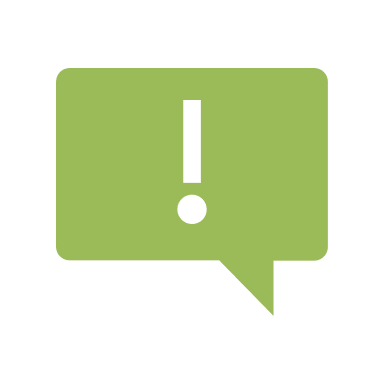 En las próximas semanas se recomienda usar las notas de pie de página las cuales están disponibles en la Biblia versión recobro. Las porciones de los estudio-vida de Colosenses están disponibles en español en línea. Para disfrutar plenamente de las riquezas del ministerio que acompañan a las porciones de cada día puede ingresar a esta página:https://www.librosdelministerio.org/life-studies.cfm << Notas >>